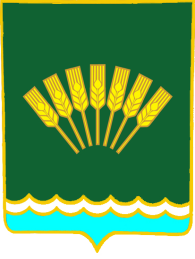  ҠAPAP                                                                      ПОСТАНОВЛЕНИЕ27 июль 2018 й                         № 25                   27 июля 2018 г.О внесении изменений в постановление администрации сельского поселения Николаевский сельсовет муниципального района Стерлитамакский район Республики Башкортостан от 17 июля 2014 года № 18 «Об утверждении Административного регламента по предоставлению муниципальной услуги «Выдача справок из финансового – лицевого счета, выписок из домовых и похозяйственных книг» (изм. Постановление № 33  от 08.11.2017)     Руководствуясь Федеральными законами Российской Федерации от 27.07.2010 года «Об организации предоставления государственных и муниципальных служащих», от 03.07.2016 № 360-ФЗ "О внесении изменений в отдельные законодательные акты Российской Федерации",  от  03.07.2016 года № 361-ФЗ "О внесении изменений в отдельные законодательные акты Российской Федерации и признании утратившими силу отдельных законодательных актов (положений законодательных актов) Российской Федерации", от 28.12.2016 года № 471-ФЗ "О внесении изменений в отдельные законодательные акты Российской Федерации и признании утратившими силу отдельных положений законодательных актов Российской Федерации", от 05.12.2017 года № 384-ФЗ  "О внесении изменений в статьи 7 и 29 Федерального закона Об организации предоставления государственных и муниципальных услуг", от 29.12.2017 № 479-ФЗ "О внесении изменений в Федеральный закон Об организации предоставления государственных и муниципальных услуг в части закрепления возможности предоставления в многофункциональных центрах предоставления государственных и муниципальных услуг нескольких государственных (муниципальных) услуг посредством подачи заявителем единого заявления", от 19.02.2018 года № 26-ФЗ "О внесении изменений в статьи 2 и 16 Федерального закона Об организации предоставления государственных и муниципальных услуг", администрации сельского поселения Николаевский сельсовет муниципального района Стерлитамакский район Республики Башкортостан,ПОСТАНОВЛЯЕТ:Внести изменение во второй абзац подраздела 2.8 раздела 2 Стандарт предоставления муниципальной услуги «Административного регламента администрации сельского поселения Николаевский сельсовет муниципального района Стерлитамакский район Республики Башкортостан по предоставлению муниципальной услуги ««Выдача справок из финансового – лицевого счета, выписок из домовых и похозяйственных книг» (далее Административный регламент), изложив его в новой редакции: « - предоставления документов и информации, которые в соответствии с нормативными правовыми актами Российской Федерации и Республики Башкортостан, муниципальными правовыми актами находятся в распоряжении муниципальных органов, предоставляющих муниципальную услугу, иных муниципальных органов и (или) подведомственных муниципальным органам организаций, участвующих в предоставлении муниципальных услуг, за исключением документов, указанных в части 6, 13, 14, 15 статьи 7 Федерального закона «Об организации предоставления государственных и муниципальных услуг».Внести изменения в подраздел 2.10. раздела 2 Стандарт предоставления муниципальной услуги Административного регламента, дополнив его абзацем следующего содержания:«Исчерпывающие перечни оснований для приостановления предоставления муниципальной услуги или отказа в предоставлении муниципальной услуги устанавливаются соответственно федеральными законами, принимаемыми в соответствии с ними иными нормативными правовыми актами Российской Федерации, законами и иными нормативными правовыми актами Республики Башкортостан, муниципальными правовыми актами».Внести изменения в подраздел 5.1 раздела 5 Досудебный (внесудебный) порядок обжалования решения и действий (бездействия) должностного лица, а также принимаемого им решения при предоставлении муниципальной услуги Административного регламента, дополнив его пунктами з), и) следующего содержания:«з) нарушение срока или порядка выдачи документов по результатам предоставления государственной или муниципальной услуги;и) приостановление предоставления муниципальной услуги, если основания приостановления не предусмотрены федеральными законами и принятыми в соответствии с ними иными нормативными правовыми актами Российской Федерации, законами и иными нормативными правовыми актами Республики Башкортостан, муниципальными правовыми актами. В указанном случае досудебное (внесудебное) обжалование заявителем решений и действий (бездействия) многофункционального центра, работника многофункционального центра возможно в случае, если на многофункциональный центр, решения и действия (бездействие) которого обжалуются, возложена функция по предоставлению соответствующих муниципальных услуг в полном объеме в порядке, определенном частью 1.3 статьи 16 Федерального закона «Об организации предоставления государственных и муниципальных услуг».Утвердить административный регламент по предоставлению муниципальной услуги Администрацией сельского поселения Николаевский сельсовет муниципального района Стерлитамакский район Республики Башкортостан «Выдача справок из финансового – лицевого счета, выписок из домовых и похозяйственных книг» в новой редакции.Обнародовать настоящее постановление на информационном стенде в здании администрации сельского поселения и разместить в установленном порядке на официальном сайте сельского поселения  Николаевский сельсовет муниципального района Стерлитамакский район Республики Башкортостан в сети «Интернет»  http:////nikolasp.ru  Направить настоящее постановление в Государственный комитет Республики Башкортостан по делам юстиции.Контроль за исполнением настоящего постановления оставляю за собой.Вр.и.о главы сельского поселения                                       А.В. Болтина